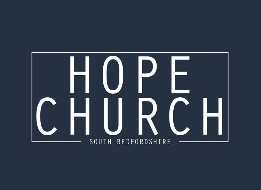 Standing Order FormTo: The Manager _____________________________________________________________(Name of your bank/building society) Address ____________________________________________________________________ _______________________________________________Postcode____________________ Please pay for the credit of HOPE CHURCH SOUTH BEDFORDSHIRE TRUST Account No. 00016942   Sort Code 40-52-40 The sum of £________________________________________________________(in figures) ___________________________________________________________________________ ___________________________________________________________________(in words) commencing on _________________________________________________________(date)and continuing thereafter MONTHLY until cancelled by me in writing. Name of Account to be debited_________________________________________________ Account Number_______________________________ Sort Code______________________ Name______________________________________________________________________ Address____________________________________________________________________ ___________________________________________Postcode________________________Signed__________________________________________Date________________________ Signed__________________________________________Date________________________                (Second signature if joint account)